Vorschlag AbituraufgabeBasisfach Teil A: Sachgebiet Astrophysik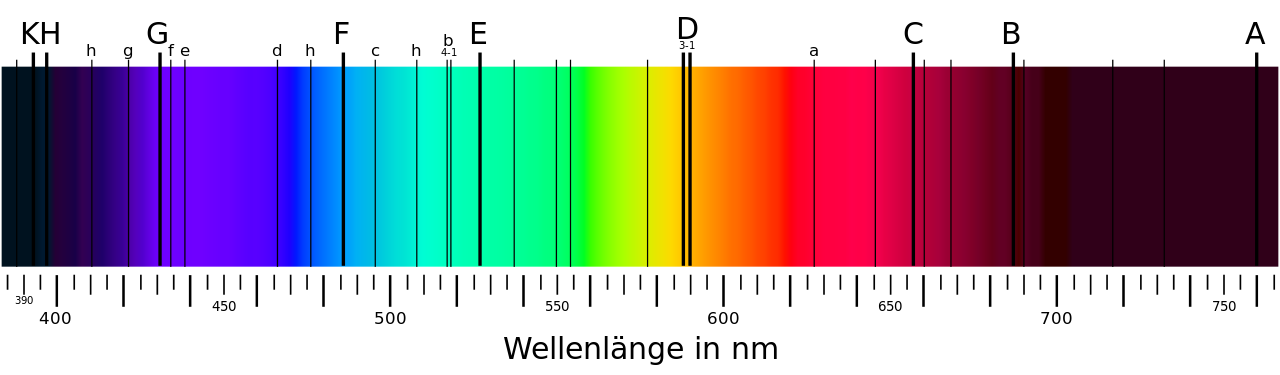 Quelle: Wikipedia https://upload.wikimedia.org/wikipedia/commons/thumb/7/7d/Fraunhofer_lines_DE.svg/1280px-Fraunhofer_lines_DE.svg.pngDie Abbildung zeigt die Aufnahme des Sonnenspektrums.Beschreiben Sie die Abbildung.Entwerfen Sie einen Versuchsaufbau, mit dem ein solches Spektrum aufgenommen werden kann.Folgende Tabelle zeigt die Zuordnung einiger Wellenlängen zu entsprechenden Elementen.Analysieren Sie das Spektrum.Begründen Sie, dass der Stern aus einer Supernova entstanden sein muss.Beschreiben Sie, wie man Sterne anhand ihrer Spektren klassifiziert. Basisfach Teil A: Sachgebiet Astrophysik – ErwartungshorizontBeschreiben Sie die Abbildung. (AFB I, Kompetenz Nr. 1)Kontinuierliches SpektrumAbsorptionslinienEntwerfen Sie einen Versuchsaufbau, mit dem ein solches Spektrum aufgenommen werden kann. (AFB I, Kompetenz Nr. 4)Z.B. Prismenspektrograph, Spektroskop,GitterAnalysieren Sie das Spektrum. (AFB II, Kompetenz Nr. 3)Die Linien geben Aufschluss über die Zusammensetzung der Sternatmosphäre, Sterne können dementsprechend klassifiziert werden.Bemerkung: Die Linien A und B stammen aus der Erdatmosphäre (kann nicht zwingend als Wissen vorausgesetzt werden).Begründen Sie, dass der Stern aus einer Supernova entstanden sein muss. (AFB III, Kompetenz Nr. 2)Vohandensein von Eisen: Eisen entsteht als letztes exothermes Fusionsprodukt aus Silizium in massereichen Sternen von ca.12 Sonnenmassen. Derartige Sterne beenden ihr Dasein in einer Supernova.Beschreiben Sie, wie man Sterne anhand ihrer Spektren klassifiziert. (AFB III, Kompetenz Nr. 1)Spektralklassen O bis M (evtl. R, N, S), Farben blau bis rot, Temperatur 25.000 bis 3300 K.Basisfach Teil B: Sachgebiet AstrophysikAspekte aus AFB I:Aufbau des HRD beschreibenMethoden zur Entdeckung extrasolarer Planeten beschreibenAbsorptions- und Emissionslinienspektren beschreibenAspekte aus AFB II:Grundzüge der Sternentstehung beschreibenErklären, wie anhand der Spektralanalyse Erkenntnisse über Planetenatmosphären gewonnen werden könnenAspekte aus AFB III:Bohr’sche FrequenzbedingungKenfusion als EnergiefreisetzungsprozessWellenlänge in nm759687656589527518486397ElementO2O2HαNaFeMgHβCaWellenlänge in nm759687656589527518486397ElementO2O2HαNaFeMgHβCaSpektrallinieABCDEbFH